Дару үләннәренең татарчадан руссчага тәрҗемәсе.1. Аир (җир тамыры)- аир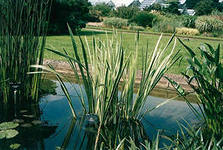 2. Аксыргак- чемерица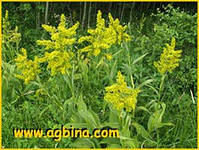 3.Ала миләүшә – (анютины глазки) фиалка трехцветная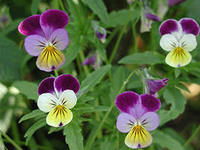 4.Алма үләне (исле ромашка)- ромашка душистая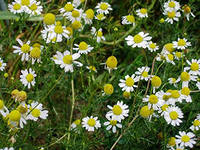 5.Алтын тамыр – родиола розовая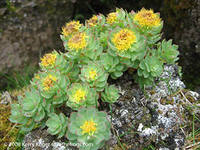 6.Андыз – девясил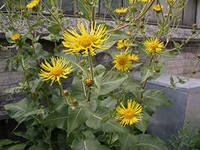 7.Артыш – можжевельник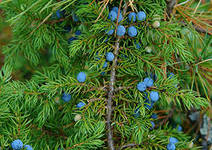 8.Арчан – вереск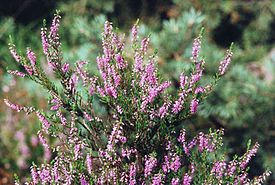 9.Ата абага – щитовник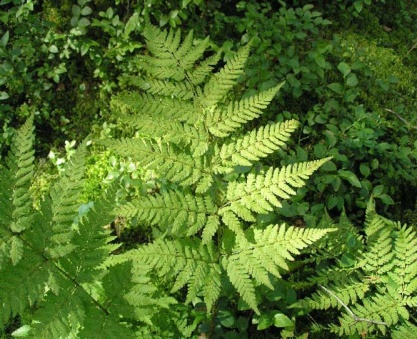 10. Аю баланы (карга миләше)- бузина, толокнянка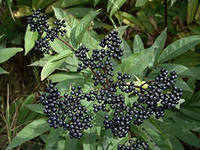 11. Аю колак – коровяк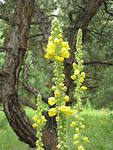 12. Бадьян – фенхель, аптечный укроп, бадьян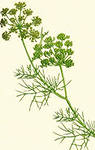 13. Балтырган – борщевик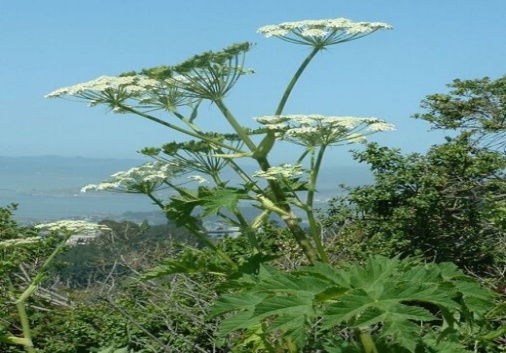 14. Бака яфрагы – подорожник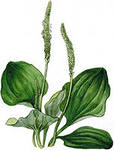 15. Барбарис – барбарис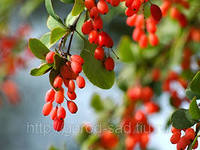 16. Басу миләүшәсе – фиалка полевая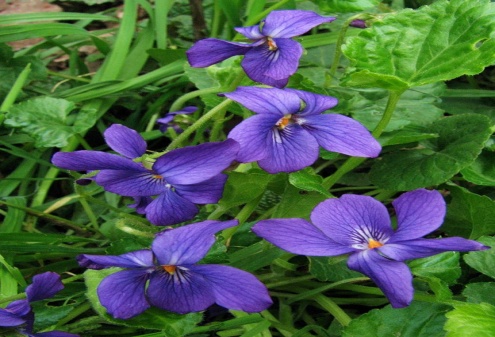 17. Бөер чәе – почечный чай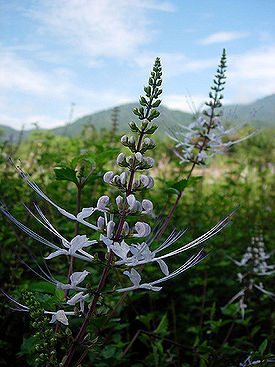 18. Бөрлегән  (кара) – ежевика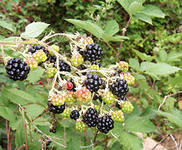 19. Бөрлегән (кызыл) – костяника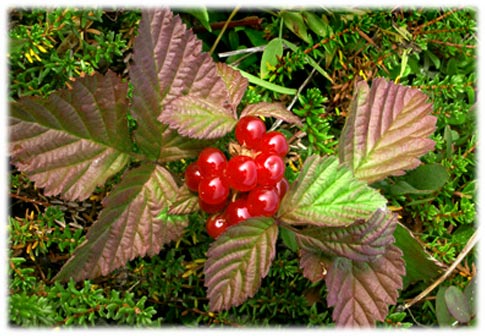 20. Бөтнек – мята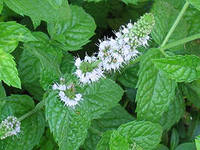 21. Бүре аягы – плаун булавовидный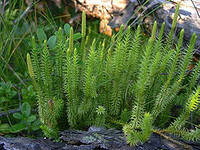 22. Бүре шомырты – жостер слабительный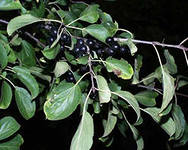 23. Бүсер үләне – горечь почечуйный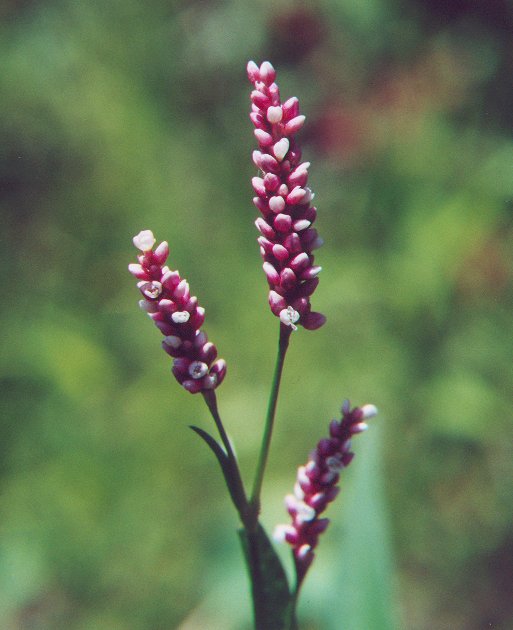 24. Гәзнич (куян тубыгы) – пастернак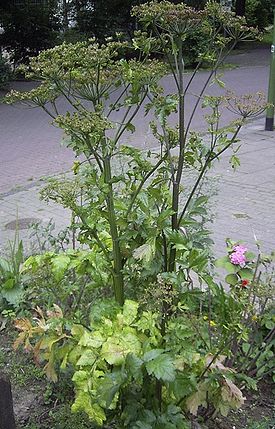 25. Гөлбадран – пижма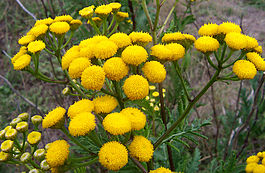 26. Гөлҗимеш – шиповник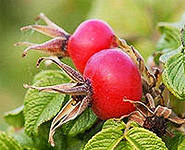 27. Дүләнә (бөгән) – боярышник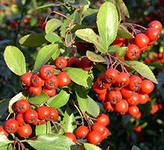 28.Дию борчагы – очиток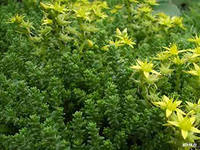 29. Дәфнә – лавр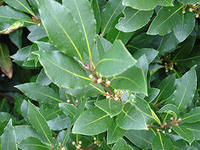 30. Елан тамыры – горец змейный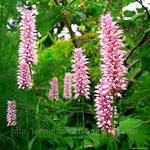 31. Зирек (аксыл) – ольха серая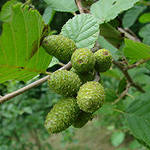 32. Зирек (җилемле) – ольха черная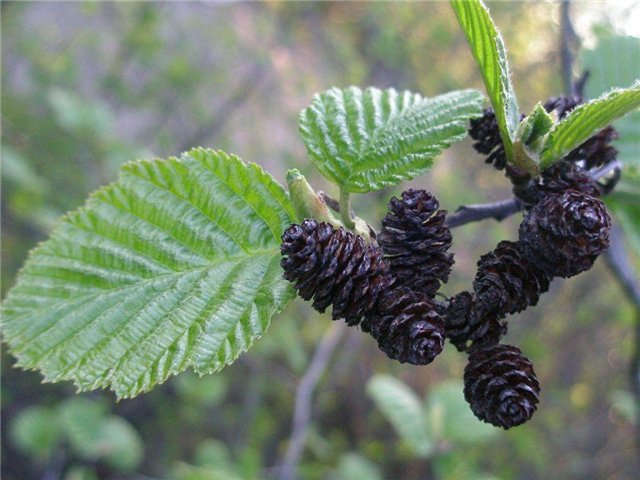 33. Зәйтүн – олеандр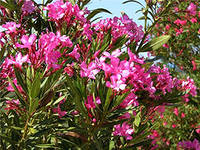 34. Зәйтүн мае – оливковое масло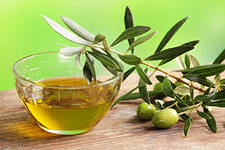 35. Зәһәр казаяк – лютик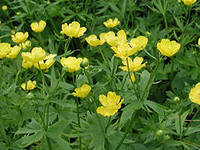 36. Йогырт – подмаренник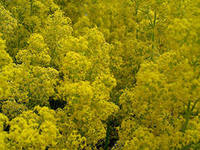 37. Йонча гөл – синюха голубая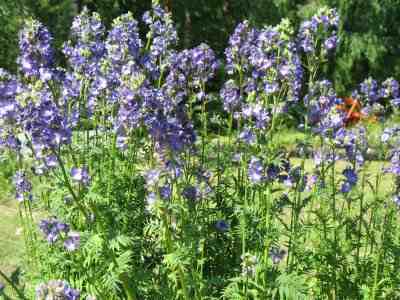 38. Кабак – тыква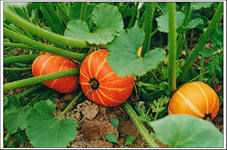 39. Казаяк – купальница, лютик, куриная слепота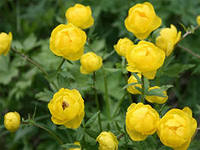 40. Кандала үләне – донник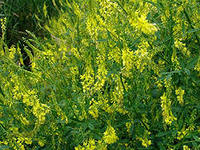 41. Канлы үлән – чистотел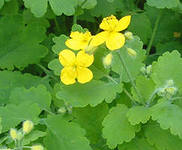 42. Кара миләш – арония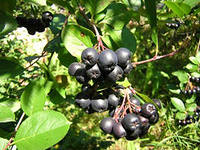 43. Кара җиләк – черника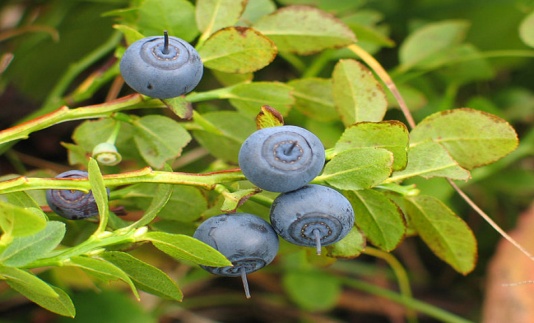 44. Каурыйсыман каланхое – каланхое перистое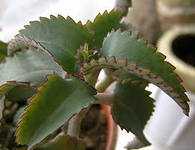 45. Керән – хрен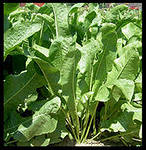 46. Колмак – хмель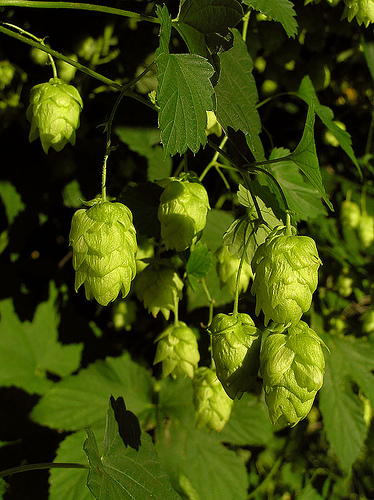 47. Кызылбаш – кровохлебка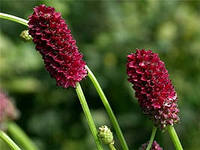 48. Кызыл чатыр – золототысячник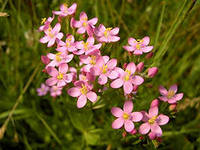 49. Кориандр (кинза) – кориандр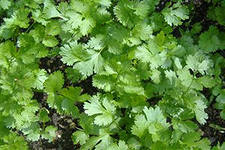 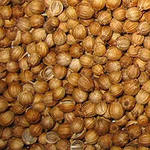 50. Кузаклы борыч – перец стручковый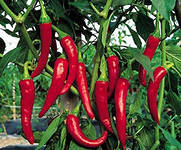 51. Курай үләне (шома көпшә) – дягиль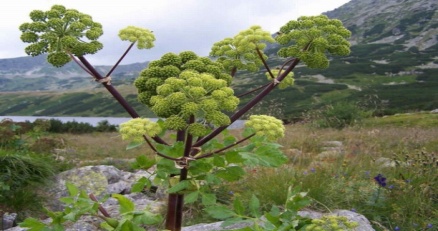 52. Кылган – ковыль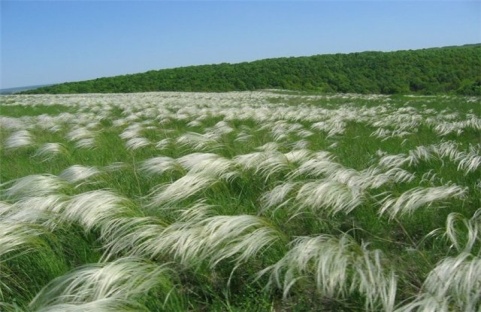 53. Кындырак – костер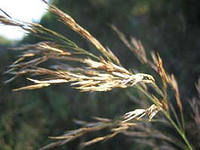 54. Кыргый карлыган – лапчатка прямостойчая, Иван- чай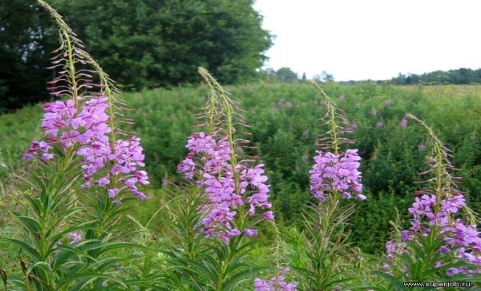 55. Кыр сабыны – мыльнянка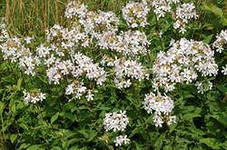 56. Кычыткан – крапива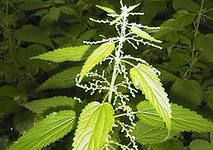 57. Кыярча – огуречная трава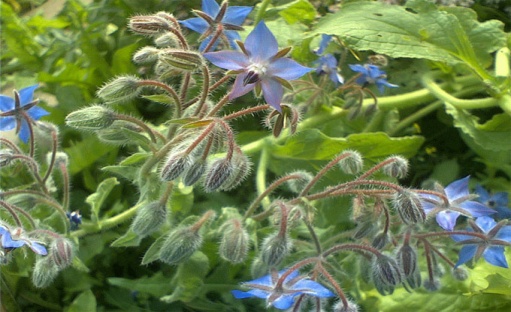 58. Көтүче сумкасы – пастушья сумка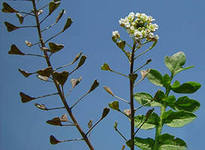 59. Күкебаш – медуница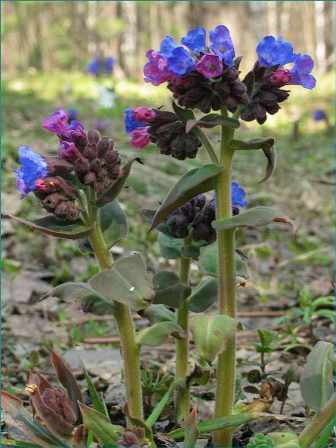 60. Күгән куагы – терновник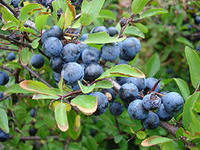 61. Күке яше – кукушкины слезы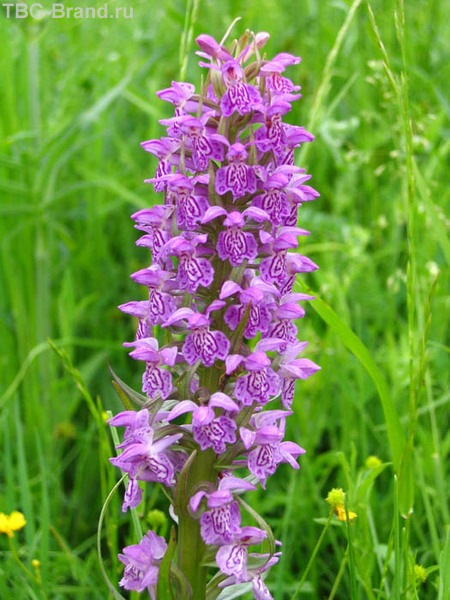 62. Күкчәчәк – василек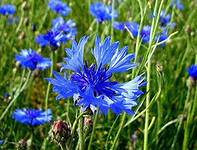 63. Күрән – осока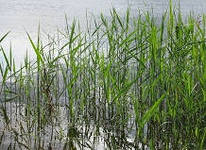 64. Лимон бөтнеге – мелисса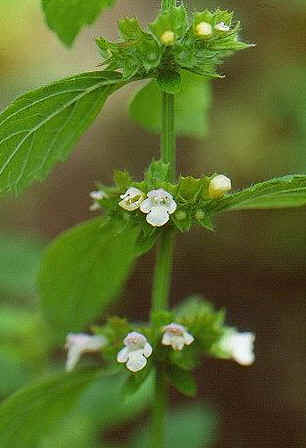 65. Мамыкбаш – пушица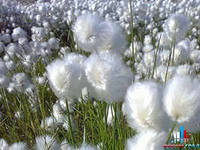 66. Меңъяфрак – тысячелистник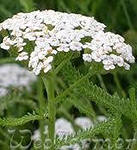 67. Мурт шомырты – крушина  ломкая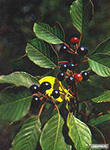 68. Мүк җиләге – клюква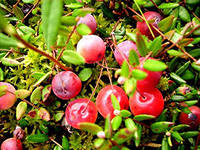 69. Мәтрүшкә – душица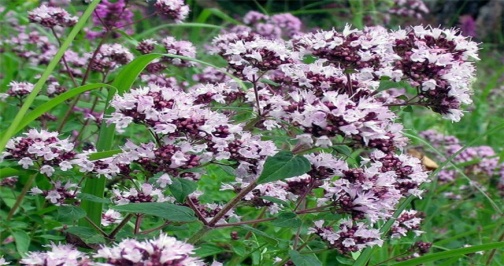 70. Наратбаш – хвощ полевой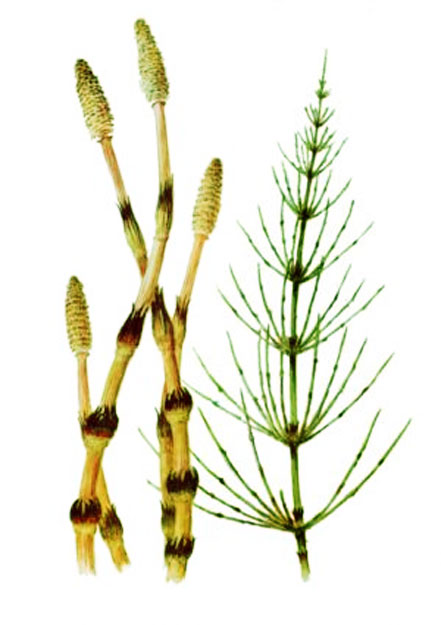 71. Нарат җиләге – брусника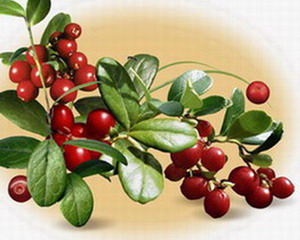 72. Песи үләне – валериана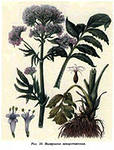 73. Рәваҗ (тәнгут рәваҗы) – ревеньтангутский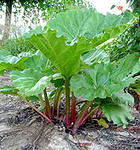 74. Рәйхан (затлы рәйхан) – базилик благородный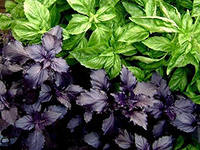 75. Сазанак (саз чабыр куагы) – багульник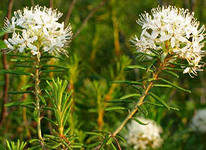 76. Саз киез үләне – сушеница топяная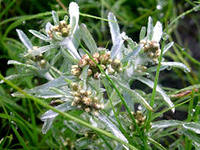 77. Саз җиләге – морошка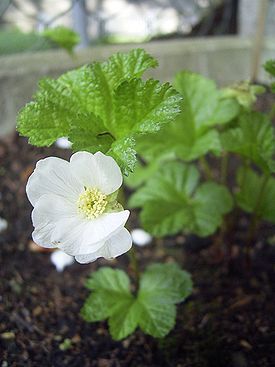 78. Сары мәтрүшкә – зверовой продырявленный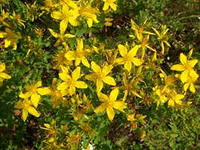 79. Сарымсак – чеснок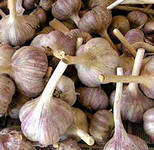 80. Сары умырзая (язгы утчәчәк) – горицвет перечный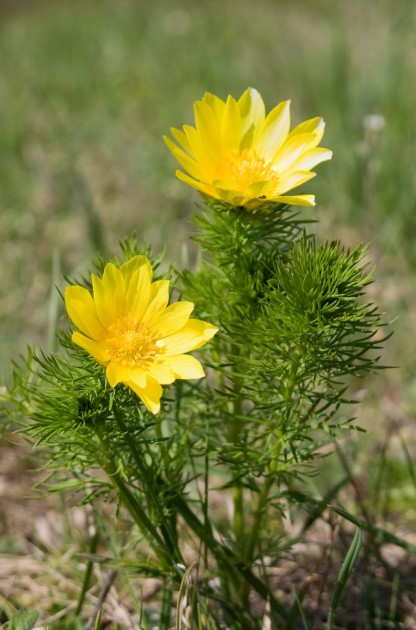 81. Сукыр кычыткан – пустырник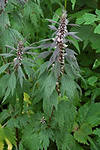 82. Сырганак – облепиха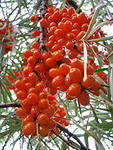 83. Сөрәлмә мүк – плаун годичный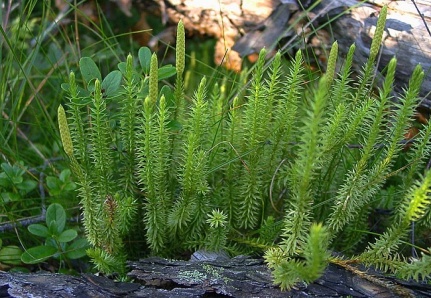 84. Тавык үләне – калужница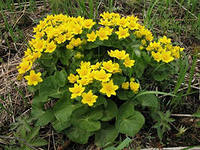 85. Татлы тамыр – солодка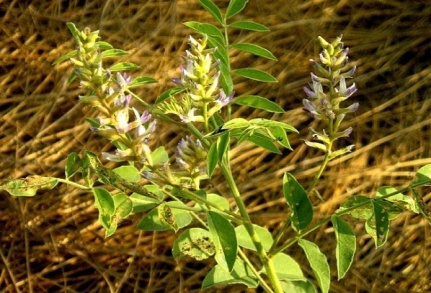 86. Тигәнәк – репей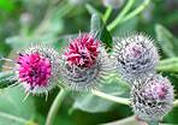 87. Тилебәрән – белена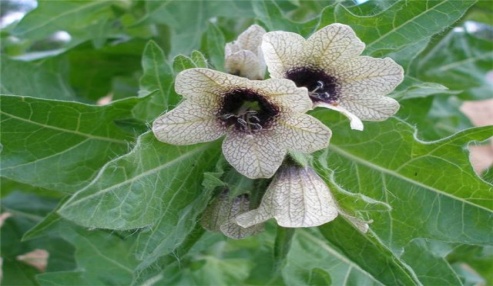 88. Турак уты – укроп пахучий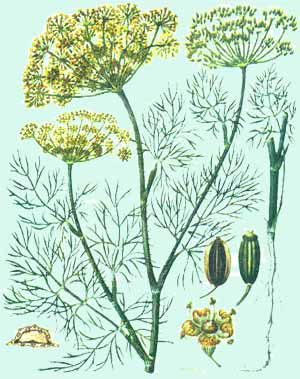 89. Тузганак – одуванчик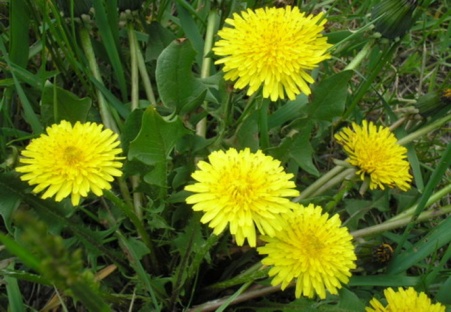 90. Тутык  үлән – вейник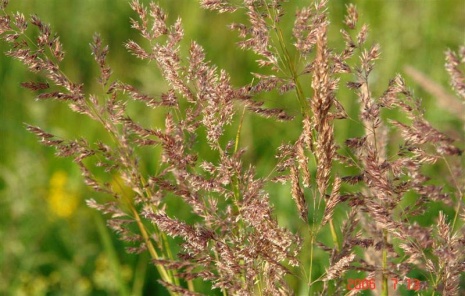 91. Тырнак гөл – ноготки лекарственные, календула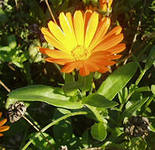 92. Төер тамыр – яртышник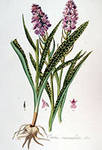 93. Төнбоек – кубышка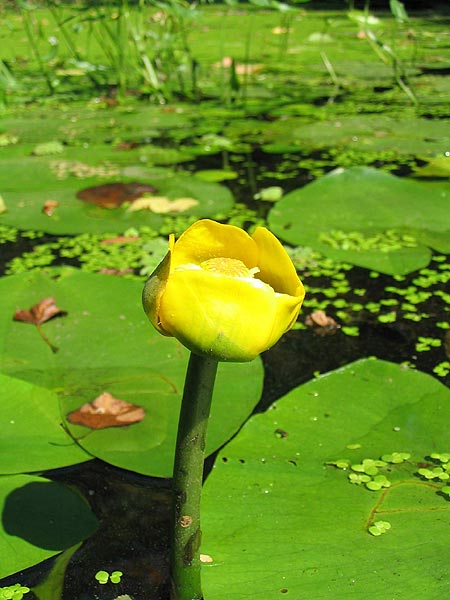 94. Чабыр үләне – чабрец ползущий, тимьян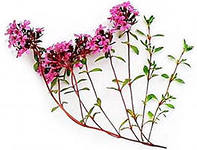 95. Чага (агач гөмбәсе) – чага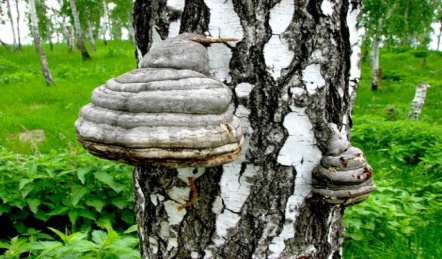 96. Чагыр – бадан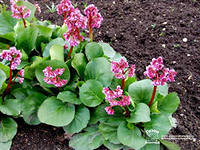 97. Чирәм – горец птичий, спорыш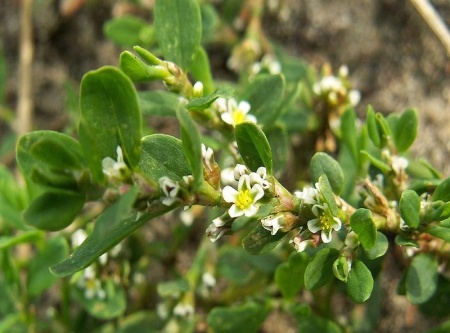 98. Чыпчык җилеме – омела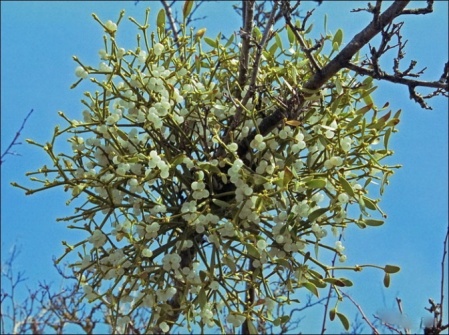 99. Әнеч – тмин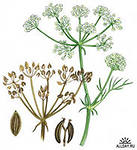 100. Әнис – анис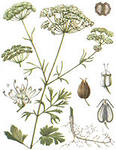 101. Әрекмән – лопух, репей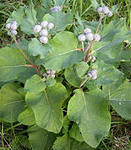 102. Әрем – полынь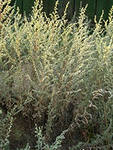 103. Әспе (давыл үләне) – спаржа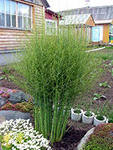 104. Шиңмәс үлән – цмин, бессмертник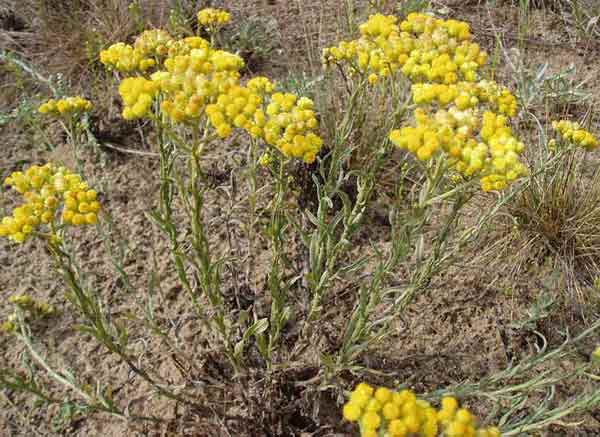 105. Үги ана яфрагы – мать –и – мачеха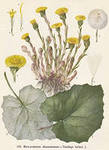 106. Эт тигәнәге – череда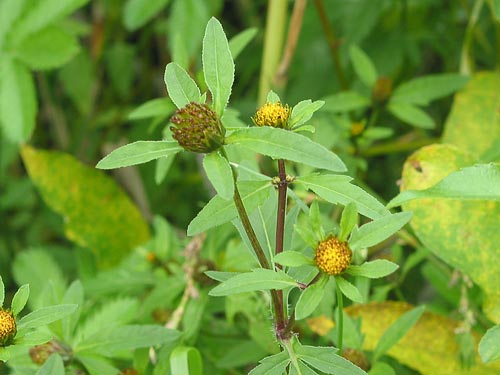 107. Һиндыба – цикорий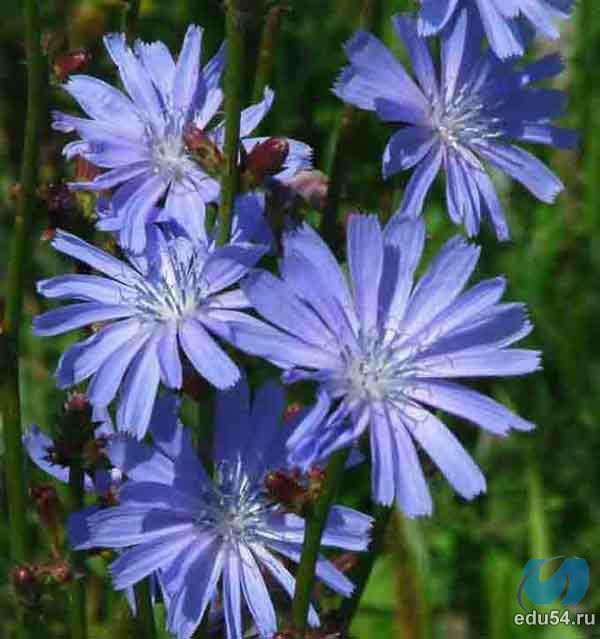 